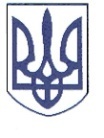 РЕШЕТИЛІВСЬКА МІСЬКА РАДАПОЛТАВСЬКОЇ ОБЛАСТІРОЗПОРЯДЖЕННЯ	26 квітня 2024 року                      м. Решетилівка                                              №  96	Відповідно до ст. 34 Закону України ,,Про місцеве самоврядування в Україні”, Порядку надання одноразової матеріальної допомоги особам з інвалідністю внаслідок війни, затвердженого рішенням Решетилівської міської ради восьмого скликання від 27.10.2023 № 1630-39-VIIІ (39 чергова сесія), розглянувши заяви та подані документи Тітіка С.М.ЗОБОВ’ЯЗУЮ:Відділу бухгалтерського обліку, звітності та адміністративно-господарського    забезпечення    виконавчого     комітету    міської    ради (Момот Світлана)   виплатити    грошову   допомогу  в     розмірі    2 000,00 (дві тисячі грн 00 коп.) Тітіку Сергію Миколайовичу, який зареєстрований та проживає за адресою: *** Полтавської області.Секретар міської ради                                                           Тетяна МАЛИШПро виплату одноразовоїматеріальної допомогиособам з інвалідністювнаслідок війни